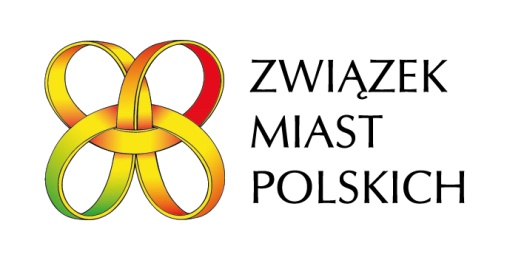 OSTATNIE POŻEGNANIE ŚP. PAWŁA ADAMOWICZA(NADZWYCZAJNE ZGROMADZENIE OGÓLNE ZWIĄZKU)Gdańsk, 18 stycznia 2018 r., godz. 15:00Nowy Ratusz, ul. Wały Jagiellońskie 1FORMULARZ ZGŁOSZENIOWY1.2.3 - kierowcaData: .................................		Podpis i pieczęć: ...................................Imię i nazwiskoFunkcjaMiastoTelefon kontaktowye-mailHotel (TAK / NIE)Imię i nazwiskoFunkcjaMiastoTelefon kontaktowye-mailHotel (TAK / NIE)Imię i nazwiskoFunkcjaMiastoTelefon kontaktowye-mailHotel (TAK / NIE)